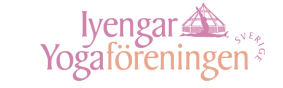 Ansökan om ekonomiskt bidrag ur IYFSEs bidragsfondNamn: Adress: Postnr: 				Ort: Telefon nr: E-postadress:

Bankuppgifter
Bank:
Kontonummer:
Övriga uppgifter för utbetalning till Norge:
Övriga uppgifter
Ansökan gäller 31 oktober år:Medlen från bidraget ska användas till ändamål i linje med föreningens vision.Maxsumman som går att söka är 5000 sek. Budget ska bifogas ansökan.Summa som söks är:                Svenska kronor.Motivering till vad bidraget ska användas till:Namnunderskrift:Ort och datum:Skicka ansökan till styrelse@iyfse.se senast 31 oktober, beslut kommer att tas senast 30 november samma år.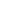 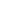 